 Disability Partnership Board Tuesday 16th December 2014 - 9.30am Arrival for 10am -12 noon meetingThe Beehive Agenda 
Item 
TimingsPictures
Item 
Led by1.10:00am – 10:05am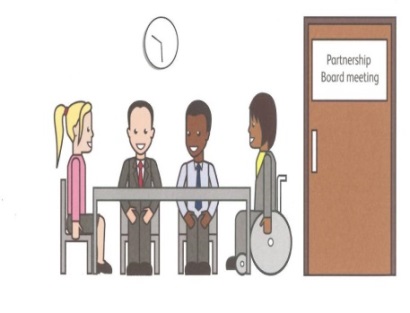 Welcome and introductions
Anne White2.10.05 – 10.10 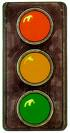 Traffic lights, cards and rules of the meetingMark Fraser / Anne White  3.10.10 – 10.15 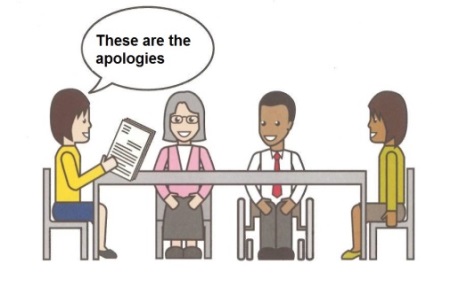 Apologies – People who can’t come to the meeting
Kelly Jenkins4.10.15 – 10.25 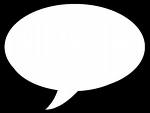 Matters arising (accuracy) (content) 
Anne White5.10.25 – 10.40 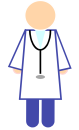 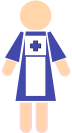 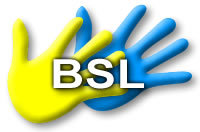 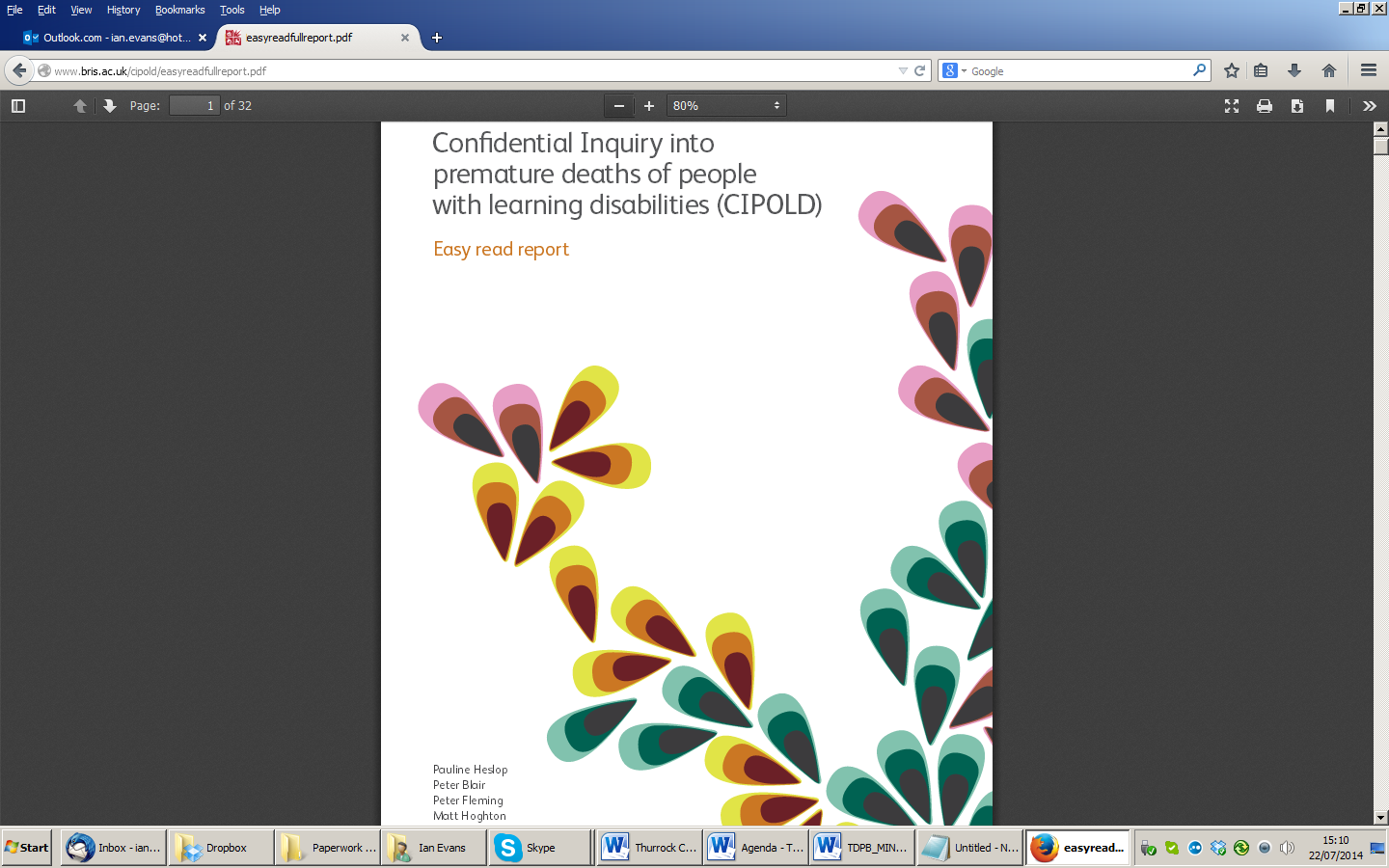 Health Matters – Update on the  protocol for Health and Social Care around access to services for sensory service users.Discussion on experiences of accessing these services and how to improve thisHealth Checks – Update on the number of people in Thurrock who have had their health check and plans for the futureCIPOLD - Confidential Inquiry into premature deaths of people with learning disabilities (progress on the 18 recommendations – how these are being achieved) How is personal information shared between providers?Mandy Ansell (CCG)Natalie Warren (Diversity Team)All 6.10.40 – 10.50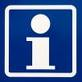 Equality Impact Group Update – Terms of Reference, invite membershipAll7.10.50 – 11.00 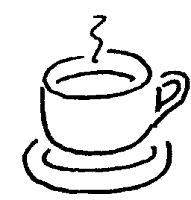 Coffee break 
All8.11.00 – 11.10 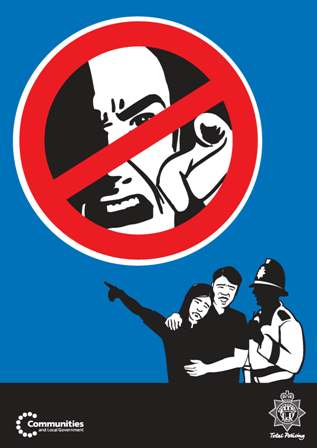 SafeguardingEasy Read of “No Secrets” UpdateAllGraham Carey9.11.10 – 11.20 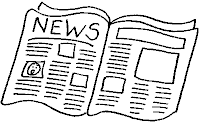 Board Members Updates (including Anne’s Update & Thurrock Coalition)All10.11.20 – 11.55Communicating the Care Act and what it will mean for people in ThurrockLes Billingham /Ceri Armstrong/Ian Evans /Rhodri Rowlands11.11:55 – 12 noon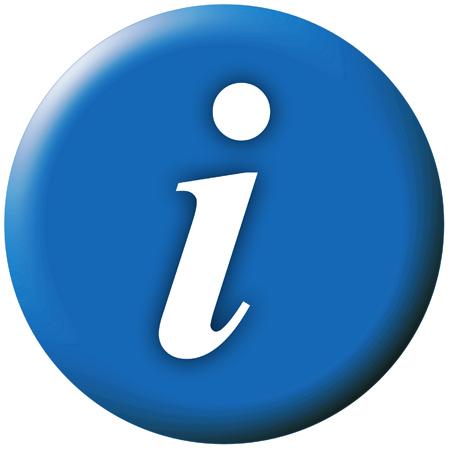 AOB – Self Assessment FrameworkTDPB Proposed Future meeting schedule / datesKelly JenkinsLes Billingham / Anne White12.12 noon 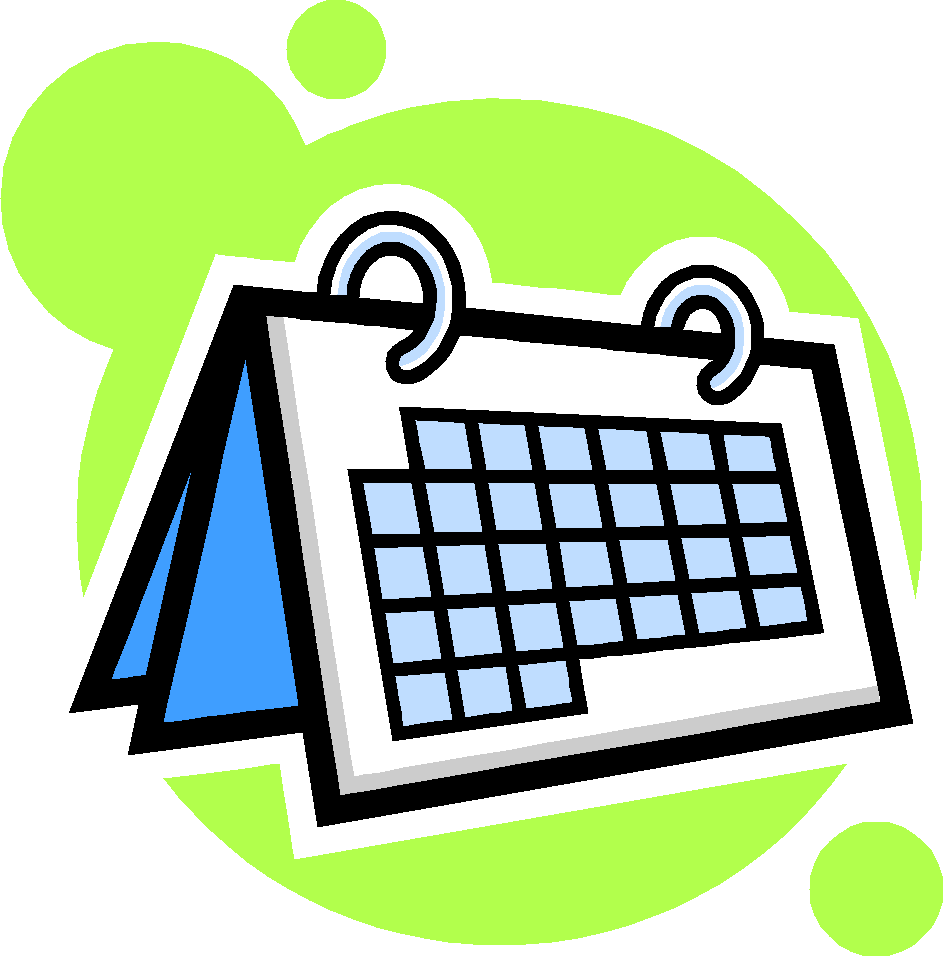 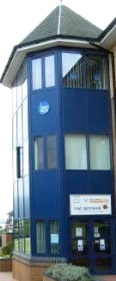 Date and Time of next meeting:March 2015To be finalisedAll